Assessment Guidance Risk AssessmentRisk AssessmentRisk AssessmentRisk AssessmentRisk AssessmentRisk AssessmentRisk Assessment for the activity ofHORSE RIDING LESSONSHORSE RIDING LESSONSDate20/09/202220/09/2022NameRoleRoleRoleExperience/QualificationClub or Society RepresentativeAnnabelle KeefePRESIDENTPRESIDENTPRESIDENT18 Years riding & working professionally with horsesQualified/Experienced Individual*Jack PragnellBUCS Team CaptainBUCS Team CaptainBUCS Team CaptainBHS Stage 2 Ride & CarePART A PART A PART A PART A PART A PART A PART A PART A PART A PART A PART A (1) Risk identification(1) Risk identification(1) Risk identification(2) Risk assessment(2) Risk assessment(2) Risk assessment(2) Risk assessment(3) Risk management(3) Risk management(3) Risk management(3) Risk managementHazardPotential ConsequencesWho might be harmed(user; those nearby; those in the vicinity; members of the public)InherentInherentInherentResidualResidualResidualFurther controls (use the risk hierarchy)HazardPotential ConsequencesWho might be harmed(user; those nearby; those in the vicinity; members of the public)LikelihoodImpactScoreControl measures (use the risk hierarchy)LikelihoodImpactScoreFurther controls (use the risk hierarchy)Losing control of the horse when being handled on the groundBeing kicked, bitten and/or trampledYourselfOthers in the riding schoolOthers watching248Teach people how to correctly handle horses and what to do should one break loseOnly experienced/trained riders to handle horses on the ground.133Make sure they’re in an enclosed areaWarm UpFalling off and injuring yourselfSpooking other horsesYourselfOthers in the riding school236Make sure that people are on a horse that’s appropriate for their level of riding experience Make sure saddle girth is done up tight enough so the saddle wont slip133Make sure gates are kept closedGet instructors to ask people if they feel comfortable with the horse they are onCool downLosing the reins as you have a looser contact on themFalling off and injuring yourselfSpooking other horsesYourselfOthers in the riding school236Make sure that people have a good grip on their reins and are aware of their surroundings  133Make sure that gates are kept closedPrevious medical conditionsExacerbating pre-existing conditions Injury to themselves or others as a result of the medical conditionYourselfOthers in the riding school155Ask people to provide evidence that they are able to ride (i.e. doctors note)Ask people to provide information about any medical conditions that we need to be aware of in terms of affecting their ability to ride or first aid treatment.Keep a record of those with existing medical records that may impact riding ability133Ask instructors to keep a closer eye on those with medical conditions Dehydration/exhaustionFaintingFalling off and injuring yourself/othersYourselfOthers in the riding school236Ask people to bring water bottles with them to lessonsHave breaks during lessonsTailor lessons to people based off the level of physical activity they are capable of133Ask people if they are coping with the level of activity during the lessonTransportCar accidentYourselfDriverOthers in the car with you155Make sure drivers have a valid full driver’s licence with no restrictionsDrivers will be asked to ensure their insurance will be kept up to date and car is in a usable condition 133Ask for feedback on how safely drives are drivingCovid-19Protecting people who are at higher risk Club members who are part of Vulnerable groups – Elderly, Pregnant members, those with existing underlying health conditions 4520Ask members to clarify if they have any specific health conditions which may put them in the ‘at risk’ categoryMaking alterations where possible to allow them to continue to ride2510Continue to arrange online activities so that people can engage with the society without doing so in personCovid-19Symptoms of Covid-19 Any club member who has attended an in-person session in the last 14 days4520If member becomes unwell with a new continuous cough or high temperature they will be sent home and advised to follow the stay at home guidance. If advised that a member has developed Covid-19 and that they were recently in contact with memberClub/Socs committee will contact SUSU Activities Team and will encourage the person to contact Public Health England to discuss the caseidentify people who have been in contact with them and will take advice on any actions or precautions that should be taken. 3412Committee Members will maintain regular contact with members during this time. Continue to arrange online activities so that people can engage with the society without doing so in personCovid-19The use of shared equipment (e.g. tack)Club members taking part in the session. 5525Members will be recommended to buy their own personal equipment (e.g. hat and boots) however, the stables can provide them on request and will be cleaned as above.236PART B – Action PlanPART B – Action PlanPART B – Action PlanPART B – Action PlanPART B – Action PlanPART B – Action PlanPART B – Action PlanPART B – Action PlanRisk Assessment Action PlanRisk Assessment Action PlanRisk Assessment Action PlanRisk Assessment Action PlanRisk Assessment Action PlanRisk Assessment Action PlanRisk Assessment Action PlanRisk Assessment Action PlanPart no.Action to be taken, incl. CostBy whomTarget dateTarget dateReview dateOutcome at review dateOutcome at review date1Provide training on how to handle horses on the groundRiding Schools30/6/2330/6/234Ask people to provide evidence from doctors that they are able to go horse ridingLessons co-ordinator30/6/2330/6/236Ask people to show that they have a valid drivers licenceLessons co-ordinator30/6/2330/6/23Responsible Committee member’s signature:Responsible Committee member’s signature:Responsible Committee member’s signature:Responsible Committee member’s signature:Responsible Committee member’s signature:Responsible Committee Member’s signature:Responsible Committee Member’s signature:Responsible Committee Member’s signature:Print name: Annabelle Keefe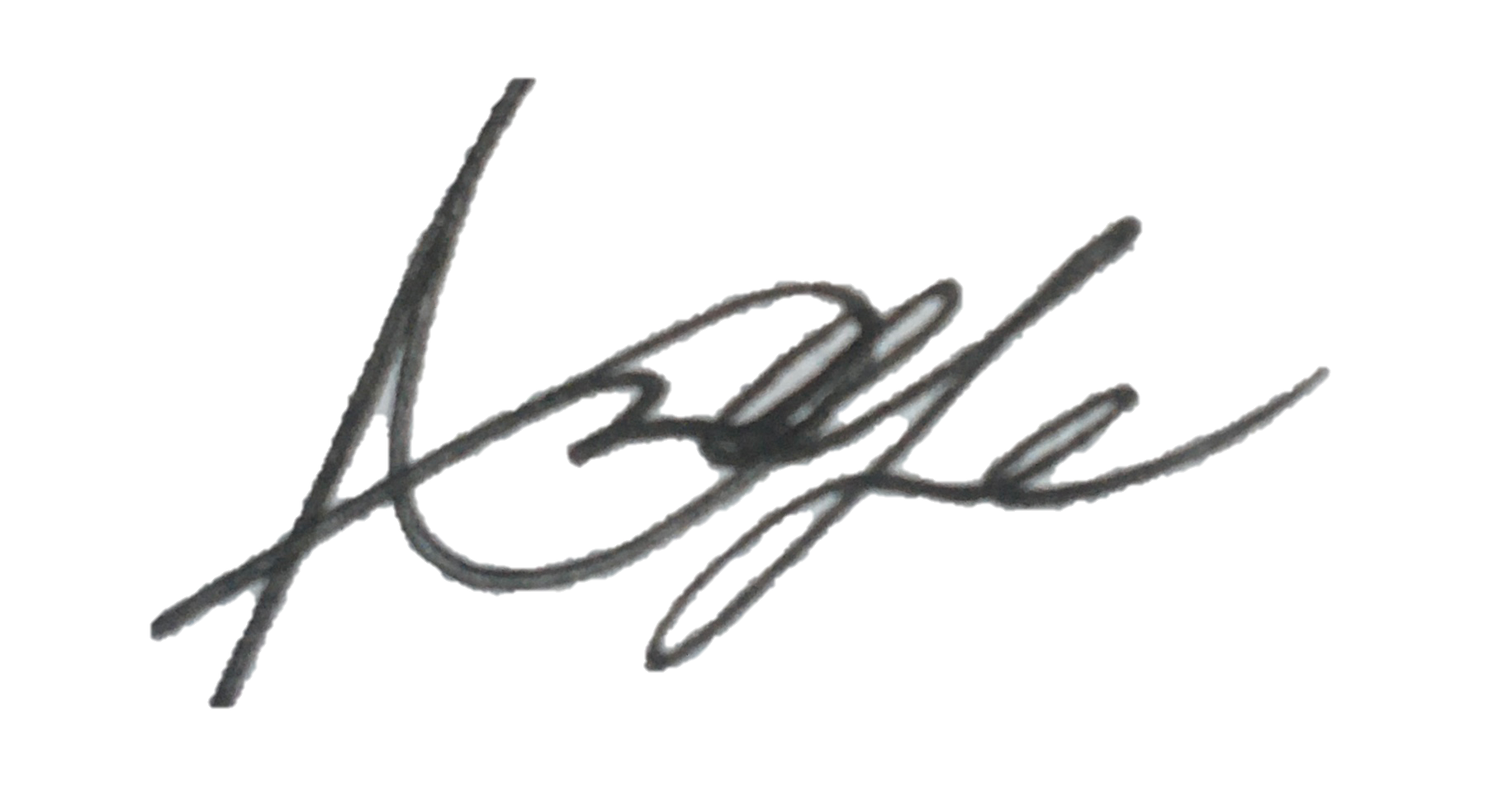 Print name: Annabelle KeefePrint name: Annabelle KeefePrint name: Annabelle KeefeDate: 20/09/22Print name: Jack Pragnell Print name: Jack Pragnell Date 20/09/2022EliminateRemove the hazard wherever possible which negates the need for further controlsIf this is not possible then explain whySubstituteReplace the hazard with one less hazardousIf not possible then explain whyPhysical controlsExamples: enclosure, fume cupboard, glove boxLikely to still require admin controls as wellAdmin controlsExamples: training, supervision, signagePersonal protectionExamples: respirators, safety specs, glovesLast resort as it only protects the individualLIKELIHOOD5510152025LIKELIHOOD448121620LIKELIHOOD33691215LIKELIHOOD2246810LIKELIHOOD11234512345IMPACTIMPACTIMPACTIMPACTIMPACTImpactImpactHealth & Safety1Trivial - insignificantVery minor injuries e.g. slight bruising2MinorInjuries or illness e.g. small cut or abrasion which require basic first aid treatment even in self-administered.  3ModerateInjuries or illness e.g. strain or sprain requiring first aid or medical support.  4Major Injuries or illness e.g. broken bone requiring medical support >24 hours and time off work >4 weeks.5Severe – extremely significantFatality or multiple serious injuries or illness requiring hospital admission or significant time off work.  LikelihoodLikelihood1Rare e.g. 1 in 100,000 chance or higher2Unlikely e.g. 1 in 10,000 chance or higher3Possible e.g. 1 in 1,000 chance or higher4Likely e.g. 1 in 100 chance or higher5Very Likely e.g. 1 in 10 chance or higher